Student worksheet answers 6.5 The Big Bang theory is supported by evidencePages 148–149Our expanding universe1	What is the Big Bang theory?The universe as we know it began to form from a singularity that inflated 13.8 billion years ago. 2	Why might he word ‘bang’ to describe the beginning of the universe be misleading?Space expanded rapidly and silently; it was not an explosion as the word ‘bang’ suggests.3	Use the table below to summarise the key evidence for the Big Bang theory.4	Some scientists say that when we examine distant galaxies, we are looking back in time. What do they mean by this?The light from other galaxies takes a very long time to reach Earth, so scientists can see old galaxies that developed millions of years ago.Extend your understandingHubble’s dataNote: 1 Mpc = 1 million parsecs = 1.0 × 106 pc5	Using the data in the above tables, plot a graph of radial velocity (km/s) against distance (Mpc) on the axes provided.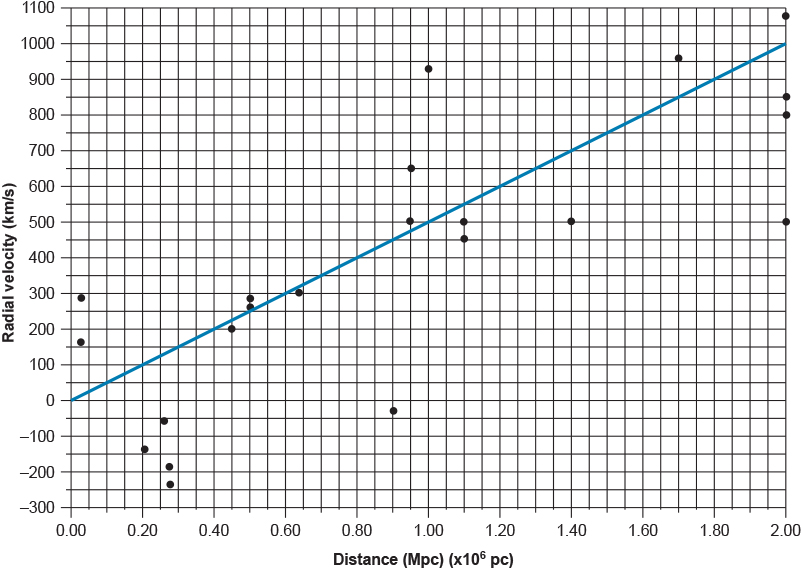 6	What does the general trend of the data suggest about what is happening in the universe? Explain your answer.The general trend of the data suggests that the universe is expanding. The evidence that supports this is that the further away a galaxy is, the faster it is moving away from us.7	Some of the radial velocities in Hubble’s data were negative. What does this tell us about their motion? Can you think of a reason why this might be so, given that the radial velocities of all of the other galaxies have positive values?The galaxies with negative radial velocities are moving towards us, not away from us. Relatively speaking, they are all ‘close’ to us, so the reason why they are moving towards us could be (and is) that they are gravitationally bound together as a group.Aspect of Big Bang theoryKey evidenceMicrowave backgroundScientists thought that an enormous amount of heat would have been released as part of the Big Bang, and would still exist still 13.7 billion years later. Scientists found this leftover energy existed still as background radiation. This is called cosmic microwave background radiation.Mixture of elementsAs energy cannot be created or destroyed, it stands to reason that the energy released as part of the Big Bang must have been converted into elementary matter. Scientists can see cool spots in the universe as temperature fluctuations, which are consistent with the formation of distant galaxies and old stars.The universe is changingLight from distant galaxies takes many years to reach Earth. This means we can see old galaxies that developed millions of years before our own Earth – we are looking back in time. This has given us a timeline consistent with what we know about the Big Bang.In 1925 American astronomer Edwin Hubble took a series of images of the nebula M31 (now popularly known as the Andromeda galaxy) and, on comparing them, discovered a Cepheid variable star that he called V1. He measured V1’s period of pulsation to be 31.4 days. Since a Cepheid variable star’s period of pulsation determines its variation in magnitude, as discovered by American astronomer Henrietta Leavitt, Hubble was then able to calculate how far away V1 was from Earth. He did this by measuring V1’s variation in brightness and, on comparing this with the absolute variation predicted by the relationship discovered by Henrietta Leavitt, Hubble calculated that M31 was 285 000 parsecs away from Earth – this led to it being classified as a galaxy in its own right, and not part of our Milky Way galaxy. The universe had suddenly become a very large place!In 1929 Hubble published a paper that showed the results of his investigation of the relationship between a galaxy’s radial velocity (derived from its Doppler shift) and its distance from Earth.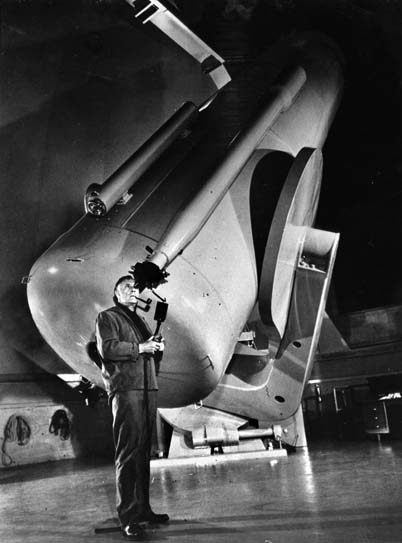 Edwin Powell HubbleObjectnameDistance(Mpc)Velocity(km/s)ObjectnameDistance (Mpc)Velocity(km/s)SMC0.032+170NGC 36270.9  +650LMC0.034+290NGC 48260.9  +500NGC 68220.214–130NGC 52360.9  +500NGC 5980.263  –70NGC 10681.0  +920NGC 2210.275–185NGC 10551.1  +450NGC 2240.275–220NGC 73311.1  +500NGC 53570.45+200NGC 42581.4  +500NGC 47360.5+290NGC 41511.7  +960NGC 51940.5+270NGC 43822.0  +500NGC 44490.63+200NGC 44722.0  +850NGC 42140.8+300NGC 44862.0  +800NGC 30310.9  –30NGC 46492.0+1090